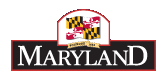 All Payer Hospital System Modernization Payment Models WorkgroupMeeting AgendaMarch 20, 20149:00 am to 11:00 amHealth Services Cost Review CommissionConference Room 1004160 Patterson AveBaltimore, MD 21215     9:00		Introductions and Meeting Overview		Donna Kinzer, Executive Director9:10		Initial Uncompensated Care Analysis Presentation			Donna Kinzer, Executive Director9:25		CareFirst’s White Paper on Annual Update			Jack Cook, CareFirst Representative9:50		Additional Discussion on Balanced Update		10:45		Comments from Public10:55		Next Steps11:00		AdjournALL MEETING MATERIALS ARE AVAILABLE AT THE MARYLAND ALL-PAYER HOSPITAL SYSTEM MODERNIZATION TAB AT HSCRC.MARYLAND.GOV